АДМИНИСТРАЦИЯ НЕВЬЯНСКОГО ГОРОДСКОГО ОКРУГАПОСТАНОВЛЕНИЕ 07.04.2023                                                 г. Невьянск                                                 № 595 - пО проведении весенних мероприятий по санитарной очистке территории Невьянского городского округаВ соответствии с постановлением Главного санитарного врача Российской Федерации от 28.01.2021 № З об утверждении санитарных правил и норм СанПиН 2.1.3684-21 ”Санитарно-эпидемиологические требования к содержанию территорий городских и сельских поселений, к водным объектам, питьевой воде и питьевому водоснабжению, атмосферному воздуху, почвам, жилым помещениям, эксплуатации производственных, общественных помещений, организации и проведению санитарно-противоэпидемических (профилактических) мероприятий», Правилами благоустройства, обеспечения чистоты и порядка на территории Невьянского городского округа, утвержденными решением Думы Невьянского городского округа от 23.05.2012 № 44 «Об утверждении Правил благоустройства, обеспечения чистоты и порядка на территории Невьянского городского округа», в целях обеспечения чистоты и надлежащего санитарного состояния улиц, скверов, парков, дворовых территорий и других объектов внешнего благоустройства 
ПОСТАНОВЛЯЕТ:Организовать и провести с 14 апреля 2023 года                                        по 14 мая 2023 года мероприятия по наведению чистоты и порядка на территории Невьянского городского округа.Рекомендовать организациям всех форм собственности, индивидуальным предпринимателям и гражданам принять активное участие в субботниках.Комиссии по обеспечению контроля за соблюдением чистоты, санитарного состояния и благоустройства территории Невьянского городского округа обеспечить:привлечение предприятий, учреждений, организаций всех форм собственности к выполнению мероприятий по очистке от грязи и мусора закрепленных территорий и мест общего пользования (парков, скверов, площадей, аллеи, набережной, центральных улиц, неблагоустроенных пустырей);2) мониторинг вывезенных объемов собранного в процессе проведения        субботников мусора, а также мероприятия по выявлению и своевременной ликвидации несанкционированного размещения мусора.3. Утвердить план проведения весенних мероприятий по санитарной очистке территории Невьянского городского округа (прилагается).4. Начальникам управлений населенными пунктами администрации Невьянского городского округа обеспечить контроль за проведением работ по санитарной уборке территорий в населенных пунктах и сбор информации по очистке и приведению в порядок придомовых территорий индивидуальных домовладений, многоквартирных домов, отведенных и прилегающих территорий к предприятиям, учреждениям, организациям на подведомственных территориях с предоставлением информации в комиссию по обеспечению контроля за соблюдением чистоты, санитарного состояния и благоустройства территории Невьянского городского округа.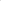 5. Муниципальному казенному учреждению «Единая дежурно-диспетчерская служба» 1) организовать работу по ликвидации выявленных мест несанкционированного размещения мусора на территории Невьянского городского округа;2) принять меры для обеспечения инвентарём трудовых коллективов, принимающих участие в уборке общественных территорий.6. Муниципальному бюджетному учреждению «Управление хозяйством Невьянского городского округа» рассмотреть возможность на безвозмездной основе обеспечить вывоз мусора V класса опасности, образующегося в процессе проведения мероприятий по санитарной очистке территории Невьянского городского округа.7. Специализированному муниципальному бюджетному учреждению Невьянского городского округа «Ритуал» организовать работы по очистке и приведению в надлежащий вид территорий муниципальных кладбищ Невьянского городского округа с предоставлением заместителю главы администрации по энергетике, транспорту, связи и жилищно-коммунальному хозяйству И.В. Белякову о проведённых работах.8. Рекомендовать руководителям предприятий, учреждений, организаций всех форм собственности обеспечить участие трудовых коллективов, студентов, школьников в мероприятиях по санитарной очистке территории Невьянского городского округа.9. Рекомендовать руководителям управляющих жилищным фондом организаций, председателям товариществ собственников жилья и жилищно-строительных кооперативов:1) организовать и провести санитарную уборку прилегающих территорий многоквартирных жилых домов;2)	выполнить установку урн в соответствии с действующими санитарными нормами.10. Рекомендовать руководителям ресурсоснабжающих организаций, имеющим в обслуживании наружные инженерные сети, обеспечить выполнение работ по очистке от грязи и мусора земельных участков под теплотрассами в границах их санитарных зон.11. Отделу экономики, торговли и бытового обслуживания довести до руководителей организаций всех форм собственности информацию о проведении мероприятий по санитарной уборке прилегающих территорий.12. Рекомендовать ООО «Гарантия» обеспечить расстановку контейнеров для сбора мусора в соответствии с дислокацией, согласованной с комиссией по обеспечению контроля за соблюдением чистоты, санитарного состояния и благоустройства.13. Рекомендовать садоводческим товариществам, гаражным кооперативам организовать проведение санитарной уборки закрепленных и прилегающих территорий в срок до 14.05.2023.14. Рекомендовать владельцам индивидуальных жилых домов провести весеннюю санитарную уборку земельного участка и территории, прилегающей к жилому дому в срок до 14.05.2023.15. Контроль за исполнением настоящего постановления возложить на заместителя главы администрации Невьянского городского округа по энергетике, транспорту, связи и жилищно-коммунальному хозяйству              И.В. Белякова.16. Опубликовать настоящее постановление на официальном сайте Невьянского городского округа в информационно-телекоммуникационной сети «Интернет».Исполняющий обязанностиглавы Невьянскогогородского округа	      С.Л. Делидов